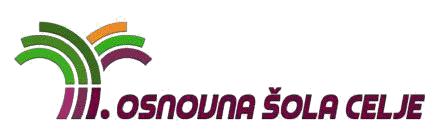 Osnovna šola omogoča učencem, da si v prihodnjem šolskem letu iz učbeniškega sklada izposodijo učbeniški komplet.Ob izteku šolskega leta morate učbenike vrniti šoli. Če bo kakšen učbenik uničen ali pa ga ne boste vrnili, boste morali ob koncu šolskega leta poravnati stroške nakupa novega.Izposojevalnina učbeniških kompletov je za vse učence brezplačna.Vsi učenci III. OŠ Celje so avtomatično vključeni v učbeniški sklad šole. ČE SI UČENEC NE BO IZPOSODIL UČBENIKOV, VAS PROSIMO, DA TO JAVITE NA ELEKTRONSKI NASLOV tadej.gregorc@3os-celje.si.OSTALE ŠOLSKE POTREBŠČINE za 7. razred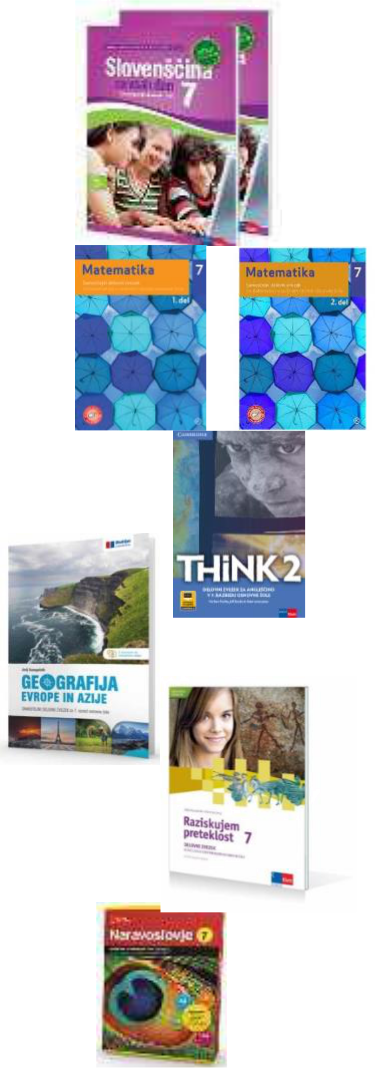 SLOVENŠČINAN. Cajhen et al.: SLOVENŠČINA ZA VSAK DAN 7, izdaja s plusom: samostojni delovni zvezek zaslovenščino – jezik, založba Rokus, EAN: 3831075925656 1 velik črtan 80-listni zvezekMATEMATIKAL. Željko et al.: MATEMATIKA 7, samostojni delovni zvezek, 1. del, založba Mladinska knjiga,EAN: 9789610144656L. Željko et al.: MATEMATIKA 7, samostojni delovni zvezek, 2. del, založba Mladinska knjiga,EAN: 97896101446631 velik zvezek, nizki karo, šestilo, geotrikotnik, svinčnikANGLEŠČINAH. Puchta, THINK 2, delovni zvezek za angleščino v 7. razredu, Rokus Klett, EAN: 9789612920241 1 velik črtan zvezekGEOGRAFIJAJ. Senegačnik: GEOGRAFIJA EVROPE IN AZIJE: samostojni delovni zvezek,založba Modrijan, EAN: 9789617053012zvezek iz 6. razreda, Atlas sveta za osnovne in srednje šoleZGODOVINAJ. Razpotnik, D. Snoj: RAZISKUJEM PRETEKLOST 7: delovni zvezek, založbaRokus Klett, EAN: 9789612099091zvezek iz 6. razredaDOMOVINSKA IN DRŽAVLJANSKA KULTURA IN ETIKA 1 velik črtan zvezekNARAVOSLOVJENARAVOSLOVJE 7, interaktivni učni komplet za naravoslovje, založba Rokus Klett, EAN:97896127162951 velik črtan zvezekTEHNIKA IN TEHNOLOGIJA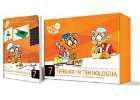 D. Slukan, J. Virtič, S. Fošnarič: TEHNIKA IN TEHNOLOGIJA 7 (prenovljeno): delovni zvezek z delovnim gradivom, založba Izotech, EAN:9789619104835dva trikotnikaGLASBENA UMETNOSTzvezek iz 6. razredaLIKOVNA UMETNOSTMaterial za pouk likovne umetnosti bomo naročili v šoli (plačilo preko položnice). S ceno boste seznanjeni na 1. roditeljskem sestanku v septembru. zvezek iz 6. razredaŠPORTcopati, ki ne drsijo, dres ali kratke hlače in majicaNEMŠČINA1 velik črtan zvezekIP OBDELAVA GRADIV LES (ČE GA BOŠ OBISKOVAL/A):Z. Puncer: OBDELAVA GRADIV, LES, delovni zvezek z delovnim gradivom za izbirni predmet obdelava gradiv – les,založba Izotech, EAN: 9789619104897IP SODOBNA PRIPRAVA HRANE (ČE GA BOŠ OBISKOVAL/A):Zvezek za gospodinjstvo iz 6. razredaSEZNAM ŠOLSKIH POTREBŠČIN V ŠOLSKEM LETU 2020/21SEZNAM ŠOLSKIH POTREBŠČIN V ŠOLSKEM LETU 2020/21SEZNAM ŠOLSKIH POTREBŠČIN V ŠOLSKEM LETU 2020/21SEZNAM ŠOLSKIH POTREBŠČIN V ŠOLSKEM LETU 2020/21SEZNAM ŠOLSKIH POTREBŠČIN V ŠOLSKEM LETU 2020/217. razredPREDMETUČBENIK – UČBENIŠKISKLADSKLADSLOVENŠČINAM.  Blažič et  al.:  NOVI SVET IZ BESED 7:  berilo,  založba RokusM.  Blažič et  al.:  NOVI SVET IZ BESED 7:  berilo,  založba RokusM.  Blažič et  al.:  NOVI SVET IZ BESED 7:  berilo,  založba RokusM.  Blažič et  al.:  NOVI SVET IZ BESED 7:  berilo,  založba RokusKlett,  EAN:Klett,  EAN:9789612710156MATEMATIKAM. Robič, J. Berk, J. Draksler: SKRIVNOSTI ŠTEVIL IN OBLIK 7, založba Rokus Klett,M. Robič, J. Berk, J. Draksler: SKRIVNOSTI ŠTEVIL IN OBLIK 7, založba Rokus Klett,M. Robič, J. Berk, J. Draksler: SKRIVNOSTI ŠTEVIL IN OBLIK 7, založba Rokus Klett,M. Robič, J. Berk, J. Draksler: SKRIVNOSTI ŠTEVIL IN OBLIK 7, založba Rokus Klett,M. Robič, J. Berk, J. Draksler: SKRIVNOSTI ŠTEVIL IN OBLIK 7, založba Rokus Klett,M. Robič, J. Berk, J. Draksler: SKRIVNOSTI ŠTEVIL IN OBLIK 7, založba Rokus Klett,EAN: 9789612712228EAN: 9789612712228EAN: 9789612712228EAN: 9789612712228ANGLEŠČINAH. Puchta, P. Lewis Jones: THINK 2, založba Rokus Klett, EAN: 9789612920258H. Puchta, P. Lewis Jones: THINK 2, založba Rokus Klett, EAN: 9789612920258H. Puchta, P. Lewis Jones: THINK 2, založba Rokus Klett, EAN: 9789612920258H. Puchta, P. Lewis Jones: THINK 2, založba Rokus Klett, EAN: 9789612920258H. Puchta, P. Lewis Jones: THINK 2, založba Rokus Klett, EAN: 9789612920258H. Puchta, P. Lewis Jones: THINK 2, založba Rokus Klett, EAN: 9789612920258GEOGRAFIJAJ. Senegačnik: GEOGRAFIJA EVROPE IN AZIJE, založba Modrijan, EAN:J. Senegačnik: GEOGRAFIJA EVROPE IN AZIJE, založba Modrijan, EAN:J. Senegačnik: GEOGRAFIJA EVROPE IN AZIJE, založba Modrijan, EAN:J. Senegačnik: GEOGRAFIJA EVROPE IN AZIJE, založba Modrijan, EAN:J. Senegačnik: GEOGRAFIJA EVROPE IN AZIJE, založba Modrijan, EAN:J. Senegačnik: GEOGRAFIJA EVROPE IN AZIJE, založba Modrijan, EAN:9789612413187ZGODOVINAJ. Razpotnik, D. Snoj: RAZISKUJEM PRETEKLOST 7, založba Rokus Klett,J. Razpotnik, D. Snoj: RAZISKUJEM PRETEKLOST 7, založba Rokus Klett,J. Razpotnik, D. Snoj: RAZISKUJEM PRETEKLOST 7, založba Rokus Klett,J. Razpotnik, D. Snoj: RAZISKUJEM PRETEKLOST 7, založba Rokus Klett,J. Razpotnik, D. Snoj: RAZISKUJEM PRETEKLOST 7, založba Rokus Klett,J. Razpotnik, D. Snoj: RAZISKUJEM PRETEKLOST 7, založba Rokus Klett,EAN:9789612712297EAN:9789612712297EAN:9789612712297EAN:9789612712297DOMOVINSKA IN DRŽAVLJANSKAJAZ, MIDVA, MI 7 – PRENOVA 2019, založba Rokus Klett, EAN: 9789612718541JAZ, MIDVA, MI 7 – PRENOVA 2019, založba Rokus Klett, EAN: 9789612718541JAZ, MIDVA, MI 7 – PRENOVA 2019, založba Rokus Klett, EAN: 9789612718541JAZ, MIDVA, MI 7 – PRENOVA 2019, založba Rokus Klett, EAN: 9789612718541JAZ, MIDVA, MI 7 – PRENOVA 2019, založba Rokus Klett, EAN: 9789612718541JAZ, MIDVA, MI 7 – PRENOVA 2019, založba Rokus Klett, EAN: 9789612718541KULTURA IN ETIKANARAVOSLOVJEDOTIK NARAVE 7, založba Rokus Klett, EAN: 9789612718602DOTIK NARAVE 7, založba Rokus Klett, EAN: 9789612718602DOTIK NARAVE 7, založba Rokus Klett, EAN: 9789612718602DOTIK NARAVE 7, založba Rokus Klett, EAN: 9789612718602TEHNIKA IN TEHNOLOGIJAS. Fošnarič et al.: TEHNIKA IN TEHNOLOGIJA 7, založba Izotech, EAN:S. Fošnarič et al.: TEHNIKA IN TEHNOLOGIJA 7, založba Izotech, EAN:S. Fošnarič et al.: TEHNIKA IN TEHNOLOGIJA 7, založba Izotech, EAN:S. Fošnarič et al.: TEHNIKA IN TEHNOLOGIJA 7, založba Izotech, EAN:S. Fošnarič et al.: TEHNIKA IN TEHNOLOGIJA 7, založba Izotech, EAN:S. Fošnarič et al.: TEHNIKA IN TEHNOLOGIJA 7, založba Izotech, EAN:(za šolsko uporabo)97896167402729789616740272I. Vrbančič et al.: GLASBA 7, učbenik s 3 zgoščenkami, založbaI. Vrbančič et al.: GLASBA 7, učbenik s 3 zgoščenkami, založbaI. Vrbančič et al.: GLASBA 7, učbenik s 3 zgoščenkami, založbaI. Vrbančič et al.: GLASBA 7, učbenik s 3 zgoščenkami, založbaGLASBENA UMETNOSTMladinska knjiga, EAN: 9789610131977Mladinska knjiga, EAN: 9789610131977Mladinska knjiga, EAN: 9789610131977Mladinska knjiga, EAN: 9789610131977LIKOVNA UMETNOSTT. Tacol,  S. Muhovič, Č. Frelih, D. Zupančič: LIKOVNO IZRAŽANJE 7 (prenovljeno),T. Tacol,  S. Muhovič, Č. Frelih, D. Zupančič: LIKOVNO IZRAŽANJE 7 (prenovljeno),T. Tacol,  S. Muhovič, Č. Frelih, D. Zupančič: LIKOVNO IZRAŽANJE 7 (prenovljeno),T. Tacol,  S. Muhovič, Č. Frelih, D. Zupančič: LIKOVNO IZRAŽANJE 7 (prenovljeno),T. Tacol,  S. Muhovič, Č. Frelih, D. Zupančič: LIKOVNO IZRAŽANJE 7 (prenovljeno),T. Tacol,  S. Muhovič, Č. Frelih, D. Zupančič: LIKOVNO IZRAŽANJE 7 (prenovljeno),(za šolsko uporabo)založba Karantanija, EAN: 9789616525794založba Karantanija, EAN: 9789616525794založba Karantanija, EAN: 9789616525794založba Karantanija, EAN: 9789616525794IZBIRNI PREDMETIIZBIRNI PREDMETIIZBIRNI PREDMETIIZBIRNI PREDMETINEMŠČINAMotta, G.: MAGNET 1, založba Rokus Klett, EAN: 9789612713874Motta, G.: MAGNET 1, založba Rokus Klett, EAN: 9789612713874Motta, G.: MAGNET 1, založba Rokus Klett, EAN: 9789612713874Motta, G.: MAGNET 1, založba Rokus Klett, EAN: 9789612713874LIKOVNO SNOVANJEČ.  Frelih, J. Muhovič,  T.  Tacol:  LIKOVNO SNOVANJE 1,  založba Debora,  EAN:Č.  Frelih, J. Muhovič,  T.  Tacol:  LIKOVNO SNOVANJE 1,  založba Debora,  EAN:Č.  Frelih, J. Muhovič,  T.  Tacol:  LIKOVNO SNOVANJE 1,  založba Debora,  EAN:Č.  Frelih, J. Muhovič,  T.  Tacol:  LIKOVNO SNOVANJE 1,  založba Debora,  EAN:Č.  Frelih, J. Muhovič,  T.  Tacol:  LIKOVNO SNOVANJE 1,  založba Debora,  EAN:Č.  Frelih, J. Muhovič,  T.  Tacol:  LIKOVNO SNOVANJE 1,  založba Debora,  EAN:(za šolsko uporabo)9789616525039OBDELAVA GRADIV LESZ. Puncer: OBDELAVA GRADIV, LES, založba Izotech, EAN: 9789619104880Z. Puncer: OBDELAVA GRADIV, LES, založba Izotech, EAN: 9789619104880Z. Puncer: OBDELAVA GRADIV, LES, založba Izotech, EAN: 9789619104880Z. Puncer: OBDELAVA GRADIV, LES, založba Izotech, EAN: 9789619104880Z. Puncer: OBDELAVA GRADIV, LES, založba Izotech, EAN: 9789619104880Z. Puncer: OBDELAVA GRADIV, LES, založba Izotech, EAN: 9789619104880(za šolsko uporabo)V. Koch: SODOBNA PRIPRAVA HRANE, Založba MODRIJAN, EAN:V. Koch: SODOBNA PRIPRAVA HRANE, Založba MODRIJAN, EAN:V. Koch: SODOBNA PRIPRAVA HRANE, Založba MODRIJAN, EAN:V. Koch: SODOBNA PRIPRAVA HRANE, Založba MODRIJAN, EAN:SODOBNA PRIPRAVA HRANE9789616357258Skrbnik učbeniškega sklada:Ravnatelj:Tadej GregorcAleksander Verhovšek